                               THE UNIVERSITY OF SOUTHERN MISSISSIPPI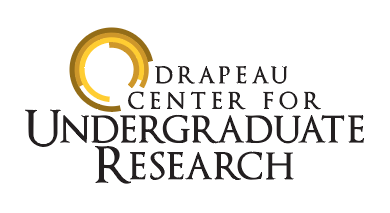 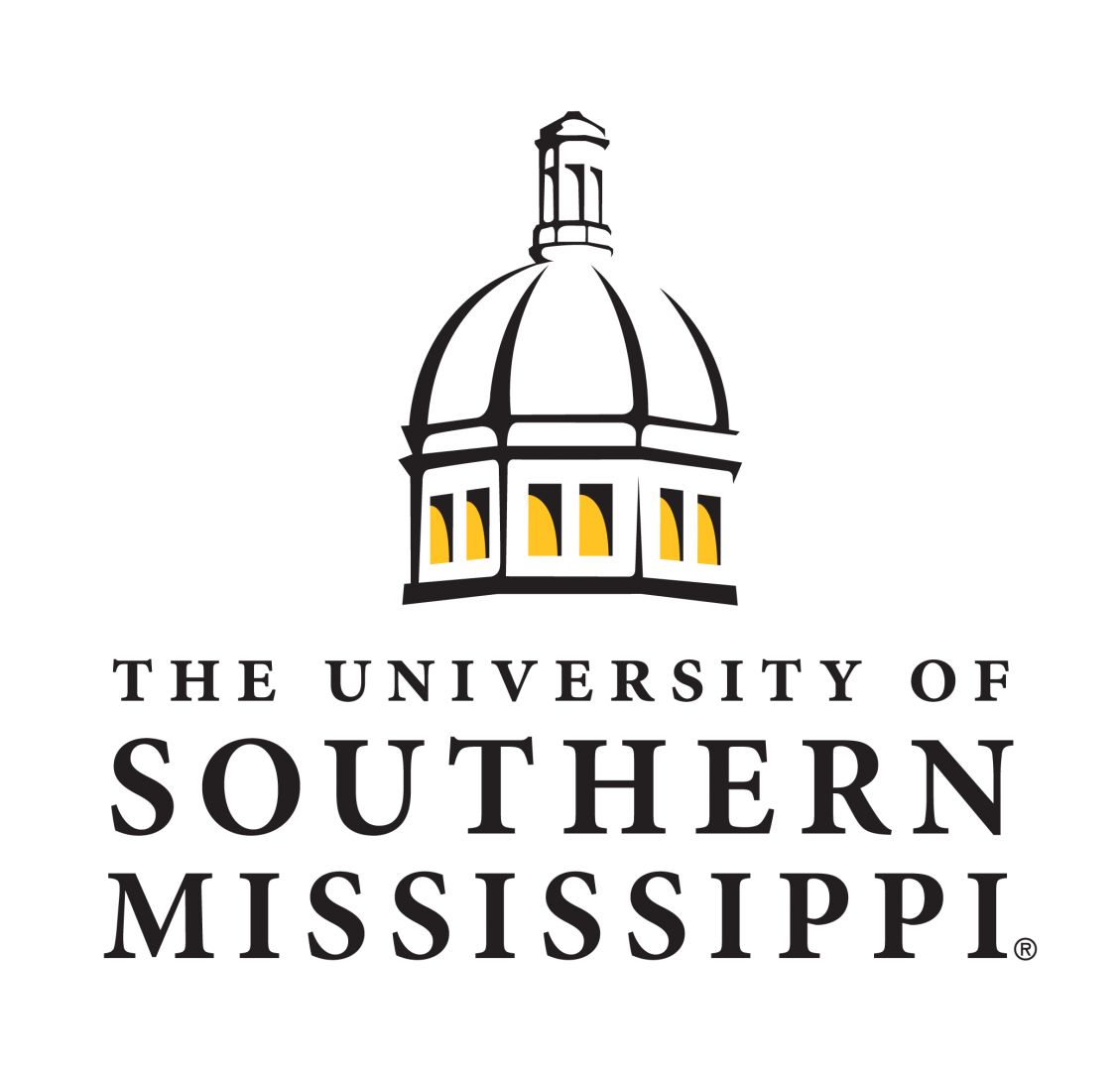                        DRAPEAU CENTER FOR UNDERGRADUATE RESEARCH       Eagle Wings Program for Undergraduate Conference Travel              STUDENT APPLICATIONStudent AgreementI understand that:the funding must be expended as outlined in the application, and any changes to the proposed funding will be submitted to DCUR for approval. all funding must comport with state and university policies.a two-page report must be submitted to CUR within two weeks of completion of travel, outlining the benefits gained to my personal and professional growth. Typed Signature:  __________________________________________________         Date: _________________Eagle Wings Travel Expense Estimation FormMeals – For meals, estimate actual costs when possible (do not use per diem).  Please place an X in box for those meals that are provided at the event or by your hotel (including breakfast).  							        					Total $ ________Lodging – Include the actual daily rate for the hotel room, including all taxes.										      		Total $ _________Transportation to Conference VenueBy Personal Vehicle:   (number of miles (roundtrip))  x  $0.575		     	          $ _________By Public Carrier								     	          $ _________Other ExpensesConference Registration			  			                  	          $ _________	Taxi Fare (to and from hotel)      						     	          $ _________Transportation to and from airport:  (number of miles (roundtrip)) x $0.54  	          $ _________	Parking at airport (daily rate x number of days parked)			     	          $ _________Other Expenses:  (list and justify)								          $ _________Grand Total   										    	          $_________Student’s Name MajorStudent’s EmailMentor’s NameMentor’s EmailName of ConferenceDates/Location of ConferenceDescription of Research Project or Creative Activity Being Presented (400-500 words)Describe the work that you will be presenting at the conference.  Provide the research question or creative activity being undertaken as well as the methods of investigation used.  Discuss its contributions to your discipline and your role in carrying it out.  Rationale for Requested FundingProvide a rationale for the importance of the conference to your research and a justification as to why the particular venue is particularly appropriate.  Also articulate how the funds, if awarded, would contribute to your professional development.   (350 words)(date)(date)(date)(date)(date)BreakfastLunchDinnerTotal(date)(date)(date)(date)(date)Hotel Rate